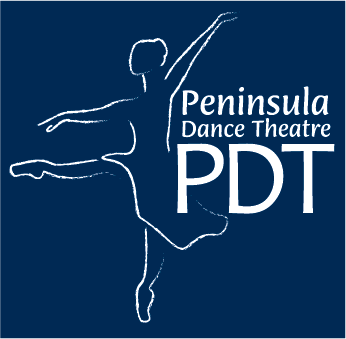 Mallory Morrison, Artistic Director515 Chester Ave.Bremerton, WA  98337(360)-377-6214Please Return the Completed Form by October 1stVehicle owner’s permission:I hereby give permission for use of my vehicle for transporting students to the following purpose/activities:I certify that the vehicle and driver are insured for the following limits of liability:Bodily injury: $25,000 per person, $50,000 per occurrence (state minimum req.)Property damage $10,000 (state minimum requirement)My insurance number:_______________________________Policy Number:_____________________________________I understand that my insurance company is primary in the case of any incident and that any other liability, if any, would on be in excess of the limits stated above.______________________________________                     _____________Signature of parent or over 18 owner                                        DateDriver’s Declaration:I certify that I have a valid Washington State Driver’s License.I declare that my vehicle is in sound mechanical condition, and my vehicle can transport ____ people, including driver with safety belts, and I agree to all occupants wearing safety belts as required by law.____________________________     __________________________     _________Driver Signature                                    Printed Name                                    Date